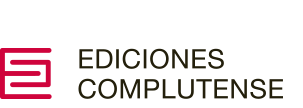 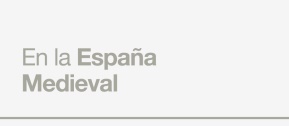 Revista En la España Medievalreem@ucm.esDeclaración de autoría, buenas prácticas y cesión de derechosEl autor/a declara que: El artículo no ha sido publicado previamente total o parcialmente ni se ha presentado a otra revista (o se ha proporcionado una explicación a los editores).El fichero enviado está en formato OpenOffice, Microsoft Word, RTF, o WordPerfect.Se han añadido direcciones web para las referencias donde ha sido posible.Se han añadido las referencias DOI, en los casos en que existen.El texto cumple con los requisitos bibliográficos y de estilo indicados en las Normas para autoras/es, que se pueden encontrar en Acerca de la revista.Se han respetado las buenas prácticas académicas en la redacción del artículo: los datos presentados no han sido plagiados, inventados ni manipulados; se identifican adecuadamente las ideas tomadas de otros autores; se explicita el origen de aquellas informaciones inéditas aportadas por otros investigadores, cuya publicación se realiza con el consentimiento verbal o escrito de los mismos; en los agradecimientos se explicitan aquellas personas que, sin firmar como autores el trabajo, han contribuido a la elaboración del mismo. Se han seguido las instrucciones indicadas en Asegurar una revisión ciega hecha por expertos.Con el envío del presente trabajo se cede el derecho de edición del texto a la revista En la España Medieval y al Servicio de Publicaciones de la Universidad Complutense de Madrid.El documento se firmará y se enviará digitalizado con el envío del originalAutor/es: Título del artículo: Nombre y apellidos del autor/aFirma y fecha